1.	We should keep our savings with banks because	a)	It is safeb)	Earns interestc)	Can be withdrawn anytimed)	All of above2.	Bank does not give loan against	a)	Gold Ornamentsb)	LIC policyc)	Lottery ticketd)	NSC3.	Bank having maximum number of branches in India	a)	Reserve Bank of Indiab)	State Bank of Indiac)	Punjab National Bankd)	Bank of Baroda4.	100/- Rupee note is signed by	a)	Prime Ministerb)	Finance Ministerc)	RBI Governord)	None of above5.	ATM password should be kept in	a)	Personal diaryb)	Office diaryc)	Memoryd)	All of above6.	ATM password to be shared only with	a)	Spouseb)	Obedient sonc)	Obedient daughterd)	None of above7.	Nomination can be done in	a)	Savings Bank accountb)	Recurring Deposit accountc)	Fixed Deposit accountd)	All of above8.	Who is the present Governor of RBI?a)	K.C. Chakrabartyb)	D K Mittalc)	Raghuram Rajand)	Montek Singh Ahluwalia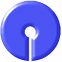 9.					  is the logo of	a)	State Bank of Indiab)	Punjab National Bankc)	Bank of Barodad)	None of above10.	Minimum age required to open SB account in the bank	a)	8 yearsb)	10 yearsc)	12 yearsd)	None of above11.	Bank does not provide loans for 	a)	Crop loansb)	Education loansc)	Home loansd)	Drinking & Gambling12.	KYC means	a)	Know your customerb)	Know your characterc)	Both of aboved)	None of above13.	Loans from money lenders are	a)	With High rate of interestb)	No proper accountingc)	No transparencyd)	All of above14.	ATM means	a)	Any Time Moneyb)	Auto Truck of Mahindrac)	Automated Teller Machined)	None of above15.	Timely repayment of loans results	a)	Good reputationb)	No tensionc)	Easily availability of loan in futured)	All of above16.	Defaulter of loan means	a)	Not paying loan instalmentsb)	Bad reputation c)	Illegal activitiesd)	None of above17.	Life insurance means	a)	Insurance of humanb)	Insurance of life of human and Cattlec)	Insurance of Life of Machinesd)	All of above18.	General Insurance relates to insurance against	a)	Fireb)	Theft  c)	Burglaryd)	All of above19.	Aadhaar is	a)	12 digit number cardb)	Identity proof issued by UIDAIc)	Both (a) & (b)d)	None of above 20.	E or S means	a)	East or South zoneb)	Easy and Swiftc)	Either or Survivord)	None of above21.	Which is prohibited for writing on currency notes?	a)	Political messageb)	Religious messagec)	Personal messaged)	All of above22.	PPF means	a)	Pension Planning Fundsb)	Person having Pension Facilitiesc)	Public Provident Fundd)	Permanent Practitioner’s Forum23.	Highest denomination of currency notes issued by RBI is	a)	Rs.100/-b)	Rs.500/-c)	Rs.1,000/-d)	Rs.10,000/- 24.	NRI means	a)	Non Rural Individualsb)	Non Rural Immigrantsc)	Non Resident Indiand)	None of above25.	PAN means	a)	A kind of utensilb)	Primary Account Numberc)	Permanent Account Numberd)	None of above26.	Who is the present Chairman of State Bank of India?	a)	Arundhati Bhattacharyab)	O.P. Bhattc)	Pratip Chaudhurid)	Chanda Kochar27.	Bank provides loans for	a)	Homeb)	Carc)	Educationd)	All of above28.	Which currency note has security thread?	a)	Rs.50/-b)	Rs.100/-c)	Rs.500/-d)	All of above29.	The safest place for keeping money	a)	A pit dug in the groundb)	An iron boxc)	Bankd)	Money lender30.	Gold and silver ornaments should be kept in bank lockers	a)	It is safeb)	No risk of theftc)	Both (a) & (b)d)	None of above31.	Currency notes are issued by	a)	RBIb)	NABARDc)	Public sector banksd)	Central Government32.	Coins are issued by	a)	Government of Indiab)	NABARDc)	Public sector banksd)	State Bank of India33.	Bank Pass Book is	a)	Issued by Bankb)	Contains transaction details of Bank accountc)	Shows balance in accountd)	All of above34.	Banks pays interest on 	a)	Depositsb)	Loansc)	Both (a) & (b)d)	None of above35.	Bank charges interest on	a)	Depositsb)	Loansc)	Both (a) & (b)d)	None of above36.	Education Loans	a)	Cover tuition fee & expensesb)	Are repayable after completion of coursec)	Granted for studies in India & abroadd)	All of above37.	Business Correspondent meansa)	An agent who provides banking servicesb)	An agent of business housec)	A type of money lenderd)	None of above38.	Internet banking refers to 	a)	Operation of account through internetb)	Opening of account through ATM      c)	Both (a) & (b)d)	None of above39.	Nomination once done can	a)	Not be cancelledb)	Be cancelledc)	Not be changedd)	None of above40.	Who can open bank account?	a)	Indian citizenb)	Non Resident Indianc)	Illiterated)	All of above41.	PAN number is required for	a)	Deposits less than Rs.50,000/-b)	Deposits in excess of Rs.1 lacc)	Deposits Rs.50,000/- & aboved)	All transactions42.	TDS means	a)	Time Deposit Schemeb)	Total Deposit Schemec)	Tax Deducted at Sourced)	None of above43.	Maximum amount of Cheque	a)	Rs.100 croreb)	No limitc)	Rs.1 crored)	None of above44.	Bank draft is issued by	a)	Private Sector Banksb)	Regional Rural Banksc)	Public Sector Banksd)	All of above45.	Self Help Group involves	a)	Group of 5 to 20 peopleb)	Regular saving habitsc)	Inter-lending within the group membersd)	All of above46.	Payment of cheque can be stopped by	a)	Beneficiaryb)	Nomineec)	Drawer of chequed)	All of above47.	Account payee cheques can be paida)	At cash counter of Bankb)	At ATMc)	By deposit in Bank accountd)	None of above48.	In Recurring Deposits,	a)	a fixed sum is deposited every monthb)	period of deposit is a fixed tenurec)	interest is paid at FDR rated)	All of above49.	While making nomination, signature of nominee is required on	a)	Account Opening Formb)	Nomination formc)	Affidavitd)	None of above50.	Interest on Savings Bank Deposits is paid	a)	Every monthb)	Quarterlyc)	Half yearlyd)	Yearly51.	Mutilated notes	a)	should be burnt awayb)	should be thrown awayc)	can be exchanged at Bankd)	None of above52.	ATM can be used for	a)	Cash withdrawalb)	Account enquiryc)	Statement of accountd)	All of above53.	Upon detection of a counterfeit note at the counter, Banka)	Returns the note to the customerb)	Exchange with a genuine Notec)	Deposit in Accountd)	Impound the Note and issue receipt54.	Fixed Deposit can	a)	not be withdrawn before maturityb)	paid only after maturityc)	withdrawn before maturityd)	All of above55.	Interest on FDRs is compounded on	a)	Monthly basisb)	Quarterly basisc)	Half yearly basisd)	Yearly basis56.	Contents of locker are	a)	only known to hirerb)	known to Bankc)	Both (a) & (b)d)	None of above57.	If locker rent is not paid, Bank can	a)	seal the lockerb)	stop operation of lockerc)	break open the locker after giving suitable noticed)	All of above58.	MGNREGS stands fora)	Mahatma Gandhi National Rural Employment Generation Schemeb)	Mahatma Gandhi Nutrition & Rural Employment Generation Schemec)	Mahatma Gandhi National Rural Employment Guarantee Schemed)	None of above59.	Maximum tenure of Fixed Deposit is	a)	5 yearsb)	7 yearsc)	8 yearsd)	10 years60.	What is RuPay Debit Card?	a)	Domestic debit cardb)	Introduced by National Payments Corporation of Indiac)	Accepted at all ATMs & PoS machinesd)	All of above61.	To whom Overdraft facility of Rs.5,000/- in PMJDY Account is available?a)	After 6 months of satisfactory conduct of accountb)	One account per householdc)	Customers in age group of 18-60 yearsd)	All of above62.	What is Direct Benefit Transfer?	a)	Cash discount on goodsb)	Remittance through Banksc)	Transfer of social benefits / subsidies directly in Bank accounts of beneficiariesd)	None of above63.	What is meant by Aadhaar seeding?a)	Linking of Aadhaar with Bank accountb)	Duplicate issuance of Aadhaarc)	Transfer of Aadhaard)	None of above64.	What are the benefits attached to PMJDY?	a)	Accident insurance cover of Rs.1.00 lacb)	Life insurance cover of Rs.30,000/-c)	Overdraft facility up to Rs.5,000/-d)	All of above65.	Who can open an account under PMJDY?	a)	Minor above the age of 10 yearsb)	Only lady of the housec)	Only head of the familyd)	All of above66.	Who is Bank Mitra?	a)	Banking Correspondents engaged by Banksb)	Valuable customer of Bankc)	Security guard in a branchd)	None of above67.	What is the maximum amount of deposits acceptable in Small accounts?	a)	Rs.30,000/-b)	Rs.40,000/-c)	Rs.50,000/-d)	None of above68.	What kinds of services are available free in ‘Basic Savings Bank Deposit Account’?a)	Receipt / credit of money through NEFT / RTGSb)	No annual maintenance charges on ATM-cum-Debit cardc)	4 withdrawals in a month (including ATM withdrawals)d)	All of above69.	What is the minimum deposit required while opening a BSBD Account?	a)	Rs.100/-b)	No minimum deposit requiredc)	Rs.1,000/-d)	Rs.500/-70	What is Atal Pension Yojana (APY)?	a)	Provides social security to the unorganized sectorb)	Encourages workers to voluntarily save for their retirementc)	Fixed pension is paid on attaining age of 60 yearsd)	All of above71.	What is Pradhan Mantri Suraksha Bima Yojana (PMSBY)?	a)	Accidental insurance coverb)	Life insurance coverc)	Overdraft up to Rs.5,000/-d)	None of above72.	What is Pradhan Mantri Jivan Jyoti Bima Yojana (PMJJBY)?	a)	Covers life insurance up to Rs.2 lacb)	Accident insurance coverc)	Both (a) & (b)d)	None of above73.	Which type of deposits earns higher interest rate?	a)	Current accountb)	Savings Accountc)	Fixed Depositsd)	None of above74.	Under PMSBY, accidental death claim is available for:	a)	Rs.1 lacb)	Rs.2 lacc)	Rs.3 lacd)	None of above75.	What is validity period of cheque?	a)	4 months from date of issueb)	3 months from date of issuec)	1 month from date of issued)	Unlimited76.	Under PMSBY, partial disability claim is available for:	a)	Rs.50,000/-b)	Rs.1 lacc)	Rs.2 lacd)	None of above77.	Can illiterate person be issued Debit card?	a)	Nob)	Yesc)	Only in case of joint accountd)	Only in case he is head of family78.	Under APY, fixed pension can be chosen from:	a)	Rs.1,000/-, Rs.2,000/-, Rs.3,000/-, Rs.4,000/-, Rs.5,000/-b)	Rs.2,000/-, Rs.3,000/-, Rs.4,000/-, Rs.5,000/-, Rs.6,000/-c)	Rs.500/-, Rs.1,000/-, Rs.2,000/-, Rs.3,000/-, Rs.4,000/-d)	None of above79.	PMJDY LIC Insurance of Rs.30,000/- is available for first time accounts opened	a)	On 15th August 2014b)	On 26th January 2015c)	Between 15th August 2014 and 26th January 2015d)	None of above80.	_______ are not covered under PMJDY Life Insurance Scheme of Rs.30,000/-a)	Employees of Central / State Govt. / Public Sector Undertakings / Banksb)	Income Tax Payeec)	Aam Aadmi Bima Yojana beneficiariesd)	All of aboveAnswer KeyQ.A.Q.A.Q.A.Q.A.1d21d41c61d2c22c42c62c3b23c43b63a4c24c44d64d5c25c45d65d6d26a46c66a7d27d47c67c8c28d48d68d9a29c49d69b10b30c50c70d11d31a51c71a12a32a52d72a13d33d53d73c14c34a54c74b15d35b55b75b16a36d56a76b17a37a57d77b18d38a58c78a19c39b59d79c20c40d60d80d